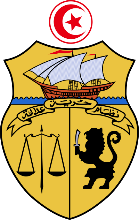 République TunisienneMinistère de L’Enseignement Supérieur et de la Recherche ScientifiqueInstitut Supérieur des Etudes Technologiques de Kélibia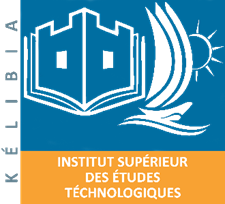 Rapport de Stage d’InitiationPrésenté auDépartement : Technologies de l’InformatiqueRéalisé par : Prénom et NOM de l’étudiant (e)Année universitaire :20-- /20-- RemerciementsCette page est personnelle et est consacrée généralement à remercier l’encadreur de la société ainsi que les personnes (membres de la société, enseignants, personnel technique ou administratif et non pas les membres du jury) qui auraient aidé l’étudiant à mener à terme son stage d’initiation en le conseillant ou en lui fournissant de la documentation.Ces remerciements sont exprimés en une dizaine de lignes au maximum de la façon la plus simple possible, sans platitude ni exagération.La mise en forme de cette page est au gré de l’étudiant.SOMMAIREIl devra être généré d’une façon automatique. Il ne doit présenter plus que 3 niveaux de titres.Liste des figures      Cette rubrique n’est pas obligatoire si le nombre de figures est inférieur à cinq. Elle doit être     générée automatiquement et le titre de la figure doit être placé sous la figure Fig1.1 Organigramme de la société	8Liste des tableaux       Cette rubrique n’est pas obligatoire si le nombre de tableaux est inférieur à cinq. Elle doit être générée automatiquement et le titre du tableau doit être placé sous le tableau.Tab1.1 Exemple d’un planning prévisionnel	8Introduction généraleL’introduction générale comporte, globalement, deux parties. La première partie est une introduction à tout le rapport, elle devrait être générale, mais, tout en ayant pour sujet un thème se rapprochant du domaine du stage d’initiation. A titre d’exemple, il est plus approprié de parler des réseaux informatiques pour un sujet de stage se rapportant à ce domaine plutôt que du développement des sites web. On peut aussi présenter l’intitulé, le carde et l’objectif du stage. Il faut éviter impérativement les introductions « passe partout ».La seconde partie énonce le plan du rapport en évoquant, brièvement, le contenu de chaque chapitre. Exemple : Après cette introduction, la suite du rapport est organisée comme suit : Dans le premier chapitre intitulé « …. », nous commençons par présenter l’organisme d’accueil…. Dans le deuxième chapitre,…….Chapitre 1 : Présentation de l’organisme d’accueil IntroductionNous vous rappelons qu’en plus du corps du chapitre, chaque chapitre doit comporter une introduction et une conclusion. L’introduction d’un chapitre doit donner au lecteur l’envie de lire votre chapitre. Elle donne généralement une idée brève sur ce qui va être traité dans le chapitre. 1. Présentation générale Présentation de l’organisme d’accueilIl s’agit de décrire d’une façon succincte les services et/ou les produits de l’entreprise, sa clientèle cible et éventuellement ses fournisseurs, ses concurrents, es partenaires …  Vous devez vous intéresser surtout au système informatique dans l’entreprise : réseau,     matériel ; logiciels utilisés.  Organigramme de l’organisme d’accueilLa présentation générale de l’entreprise doit comporter entre autres l’organigramme hiérarchique de l’entreprise.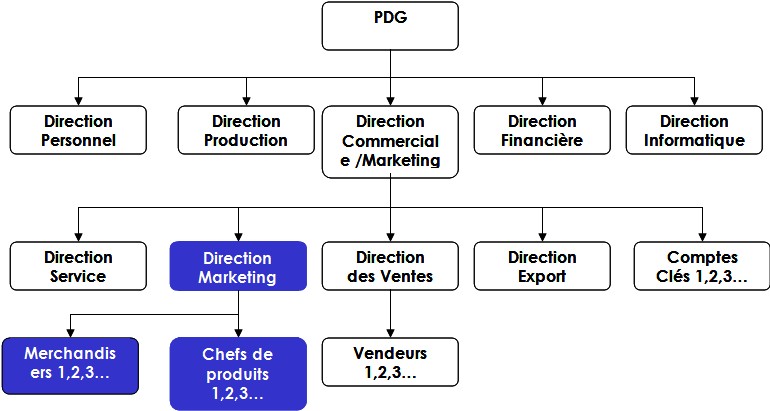 		Fig1.1 Organigramme de la société Description de la structure concernée par le stageDans le cas où l’entreprise possèderait une structure complexe, il faut se restreindre à un domaine bien déterminé (Service informatique par exemple)ConclusionBrève description de contenu du chapitre.Chapitre 2 : Infrastructure Informatique Introduction…Matériel informatiqueIl s’agit d’élaborer la liste du matériel utilisé et ses caractéristiques techniques (Désignation, capacité, performance, état, ….) Logiciels utilisésSystème(s) d’exploitation(s), utilitaires, logiciels…      C’est l’ensemble de logiciels et applications utilisées dans l’entreprise, il est préférable d’insérer des captures d’écrans des interfaces des logiciels et décrire le fonctionnement de ces outils. ConclusionC’est une brève description du contenu du chapitre.Chapitre 3 : Tâches effectuées et apports du stageIntroduction… Tâches effectuées et/ou observéesIl s’agit de détailler l’ensemble des tâches observées et effectuées par l’étudiant (si c’est possible dans le cadre informatique). 2.  Apports du stageAu niveau de l’entrepriseOn pourra évoquer les points suivants : contacts, assiduité (présence à temps et régulière…), relation, travail en équipe… Au niveau des connaissances techniquesMettre l’accent sur les points suivants : connaissances aux niveaux matériels et logiciels, initiation à la conception et l’analyse…ConclusionRécapitulatif du présent chapitreConclusion généraleLa conclusion générale dresse un bilan de ce qui a été accompli durant le stage en évoquant les apports mais aussi les limites.Il faut présenter les profits tirés et les compétences requises lors de la réalisation de ce stage. Cette conclusion se solde généralement par l’ouverture de perspectives.Il s’agit d’être bref et simple. Il est conseillé d’utiliser des phrases courtes et pas trop compliquées.BibliographieLa bibliographie comprend les différents livres, articles et revues qui ont servi à la documentation dans le cadre du stage.Les références bibliographiques doivent être classées par ordre alphabétique.Tout livre, article ou revue mentionné dans la bibliographie doit être cité au moins une fois dans votre rapport.Une référence bibliographique est présentée selon le format suivant :[Numéro d’ordre] : Nom auteur Première lettre du prénom., Titre, Edition, Année d’édition, pages.Exemple :[Ref1] : Roques P., ‘UML2 par la pratique ’, Eyrolles 5ème édition, Aout 2006, pp.16.Webographie  La Webographie présente les sites WEB consultés sur Internet et qui ont été utiles pour la rédaction du rapport ou l’accomplissement des tâches durant le stage.Les moteurs de recherche et autres outils de recherche sur internet ne doivent pas figurer parmi la liste. Une référence webographique est présentée selon ce format :[Webi] : Adresse de la page Web, [titre de la page], date de consultationExemple :[Web1] : http://www.java.com/fr/, consulté le 23 Octobre 2010.Liste des abréviationsAnnexe I : Nom Annexe IAu niveau des annexes, on peut inclure des documents qui peuvent fournir plus d’informations pour une meilleure compréhension de ce qui a été évoqué dans le rapport.Ces documents ne sont pas indispensables mais apportent néanmoins plus d’éclaircissement.Chaque document référencé dans les annexes doit être cité au moins une fois dans le rapport.Annexe II : Consignes à suivre lors de la rédaction du rapport Pagination La page numéro 1 commence à l’introduction. Elle se fait en chiffres arabes (1, 2, 3,..). Les annexes sont numérotées indépendamment du rapport (en chiffres romains par exemple – I, II, III, IV, …).TexteLe texte doit être justifié : les lignes seront toutes de la même longueur pour permettre des marges régulières. La police choisie pour le texte des paragraphes est Times New Roman avec la taille 12. La taille est plus grande pour les titres.L’interligne est de 1.5. L’encre noire est recommandée pour la lisibilité. Par contre des couleurs peuvent être utilisées pour les titres et sous-titres. La police, sa taille, son style (souligné ou non, gras ou non,…) doivent être définis et respectés du début à la fin du rapport.Tableaux et figuresIl faut donner un titre à chaque tableau et à chaque figure et les numéroter. Les titres doivent être situés sous les illustrations, écrits en italique et soulignés. Exemples : Titres et sous-titresLes titres des sections sont numérotés selon la numérotation suivante (1.; 1.1. ; 1.1.1 ; etc.) sans utiliser les chiffres romains. Contenu du rapport (par ordre)Remarques : Le rapport contient au minimum 20 pages et maximum 30 pages.Les différentes parties des chapitres doivent être rédigées sous forme de paragraphes, les tirets ne doivent être utilisés que si nécessaire.Les diapos :Il s’agit d’un résumé du rapportNe  mettez pas des paragraphes dans les diapos, utilisez des tirets  N’encombrez pas les diaposUtilisez un fond clair et un texte de couleur foncéeN’oubliez pas les numéros des diaposChaque diapo doit avoir un titre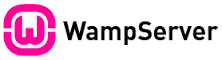 Tableau 3. Types des cartes utiliséesFigure 2. logo de wamp serverPage de garde RemerciementsSommaire Liste des figures Liste des tableauxIntroduction généraleLes chapitres (chaque chapitre commence par une introduction et finit par une conclusion)Conclusion généraleBibliographie – NetographieAnnexes